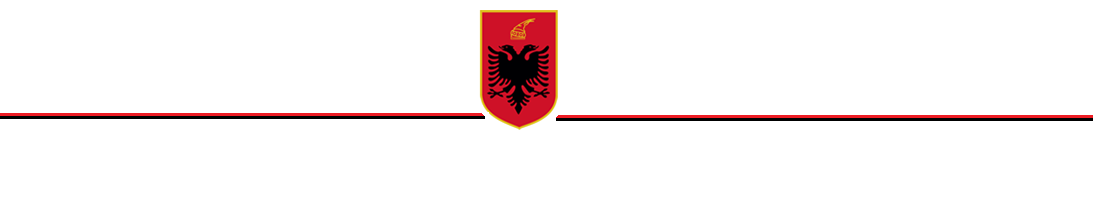 R E P U B L I K A  E  S H Q I P Ë R I S ËKËSHILLI I MINISTRAVEVENDIMPËRMIRATIMIN E NDRYSHIMIT TË STATUSIT DHE TË SIPËRFAQES TË EKOSISTEMIT NATYROR “BREDHI I DRENOVËS - SINICË” NGA “PARK KOMBËTAR” NË “PEIZAZH I MBROJTUR” Në mbështetje të nenit 100 të Kushtetutës, pikës 2 të nenit 8, të pikës 1 të nenit 35 dhe nenit 36 të Ligjit nr. 81/2017 “Për zonat e mbrojtura”, me propozim të ministrit të Turizmit dhe Mjedisit, Këshilli i MinistraveVENDOSI:1. Miratimin e ndryshimit të statusit të ekosistemit natyror “Bredhi i Drenovës - Sinicë” nga “Park Kombëtar” (kategoria II e zonave të mbrojtura) në “Peizazh i Mbrojtur” (kategoria V e zonave të mbrojtura).2. Miratimin e ndryshimit të sipërfaqes të këtij ekosistemi, nga 1380.0 ha në 2065.8 ha, sipas hartës bashkëngjitur në Shtojcën 1 dhe sipas kufirit të paraqitur sipas tabelës së koordinatave në Shtojcën 2, bashkëlidhur dhe që janë pjesë e këtij vendimi.3. Kjo zonë përfshin sipërfaqe me pyje, shkurre dhe inproduktive. Mbulesa e tokës brenda sipërfaqes së Peizazhit të Mbrojtur “Bredhi i Drenovës - Sinicë”, sipas Tabelës 1 më poshtë:Tabela 1. Sipërfaqja e peizazhit, e përshkruar sipas mbulesës.4. Peizazhi i Mbrojtur “Bredhi i Drenovës - Sinicë” ndahet në tre nënzona ruajtjeje e administrimi, si më poshtë vijon:a) Nënzona Qëndrore, me sipërfaqe 1093 (një mijë e nëntëdhjetë e tre) ha, e shënuar në hartë me ZQ.Kjo nënzonë përfshin habitatet kryesore pyjore, shkurre dhe përcaktohet si zonë me vlera të larta e të rralla për trashëgiminë natyrore e biodiversitetin dhe në të zbatohet shkalla më e lartë e mbrojtjes, që siguron një territor të pashqetësuar. Në këtë nënzonë lejohen kërkimi shkencor, zhvillimi i veprimtarive ekoturistike të lira në natyrë.b) Nënzona e Përdorimit Tradicional dhe Zhvillimit të Qëndrueshëm, me sipërfaqe 968.1 (nëntëqind e gjashtëdhjetë e tetë presje një) ha, e shënuar në hartë me ZPTQ.Kjo nënzonë përfshin tokat pyjore, bujqësore e kullotat, dhe territore ujore ku mundësohet vazhdimi i veprimtarive tradicionale si punime për shëndetësimin e pyjeve, aktivitete bujqësore, kullotja, grumbullimi dhe kultivimi i bimëve mjekësore e aromatike, me përdorim të balancuar të tyre dhe nuk lejohen ndërtimet e veprimtaritë ekonomike që shkaktojnë ndryshimin e gjendjes natyrore të ekosistemit natyror. Në nënzonën e përdorimit tradicional dhe zhvillimit të qëndrueshëm, zbatohet shkalla e dytë e mbrojtjes, që siguron një territor me ndikim të ulët dhe kontroll të veprimtarive ekonomike, sociale, agrobiznesit, argëtuese, sportive e ekoturistike, ndërtimi i infrastrukturës sipas planeve të zhvillimit urban e turistik të miratuar nga Këshilli Kombëtar i Territorit (KKT), të cilat nuk cënojnë integritetin ekologjik të ekosistemit natyror dhe respektojnë funksionet e zonës së mbrojtur, vlerat ekologjike dhe ato të peizazhit natyror e kulturor.c) Nënzona e Rekreacionit me sipërfaqe 4.6 (katër presje gjashtë) ha, e shënuar në hartë me ZR. Në këtë zonë përfshihen pjesët e habitateve pyjore. Në të zbatohet shkalla e tretë e mbrojtjes, që siguron një territor me ndikim të ulët dhe kontroll të veprimtarive turistike, si mundësi shëtitje në natyrë, shërbime turistike në mënyrë të tillë që respektojnë funksionet e zonës së mbrojtur, vlerat e tij ekologjike dhe ato të peizazhit natyror, në mbështetje të studimeve urbanistike të miratuar nga KKT-ja.Zonimi dhe sipërfaqet në Peizazhin e Mbrojtur “Bredhi i Drenovës - Sinicë”, jepet në Tabelën 2.Tabela 2. Zonimi i brendshëm i PM-së5. Aktivitetet shfrytëzuese të burimeve natyrore, të cilat ndodhen brenda territorit të Peizazhit të Mbrojtur dhe që janë pajisur me leje mjedisore dhe/ose vendim të KKT-së deri në datën e hyrjes në fuqi të këtij vendimi, do të lejohet të vazhdojnë ushtrimin e aktivitetit nëse përmbushin kushtet e parashikuara nga Ligji nr. 81/2017 “Për zonat e mbrojtura”.6. Zonat urbane brenda perimetrit të zonave të mbrojtura, të identifikuara në Vendimin nr. 10, datë 28.12.2020 në Këshillin Kombëtar të Territorit, do të jenë pjesë e Planit të Menaxhimit të zonës së mbrojtur duke u harmonizuar me rregullat e parashikuara nga Planet e Përgjithshme Vendore dhe Planet e Detajuara Urbane të miratuara.7. Ministria përgjegjëse për zonat e mbrojtura, në bashkëpunim me ministritë e linjës, me bashkitë, me publikun e interesuar, shoqërinë civile dhe me pronarët privatë, pronat e të cilëve shtrihen brenda territorit të zonës së mbrojtur, miraton Planin e Menaxhimit të Peizazhit të Mbrojtur dhe objektivat e ruajtjes së zonës, të hartuar nga specialistët e fushës në bashkëpunim me Agjencinë Kombëtare të Zonave të Mbrojtura brenda dy vitesh, nga data e hyrjes në fuqi të këtij vendimi.8. Administrata e Zonave të Mbrojtura të Qarkut Korçë kryen funksionet menaxhuese të Peizazhit të Mbrojtur “Bredhi i Drenovës - Sinicë”.9. Me hyrjen në fuqi të këtij Vendimi, Vendimi nr. 96, datë 21.11.1966 i Këshillit të Ministrave, “Për shpalljen Park Kombëtar, Bredhi i Drenovës”, shfuqizohet.10. Ngarkohet Ministria e Turizmit dhe Mjedisit, Agjencia Kombëtare e Zonave të Mbrojtura dhe organet përkatëse të vetqeverisjes vendore, për zbatimin e këtij vendimi.Ky vendim hyn në fuqi menjëherë dhe botohet në Fletoren Zyrtare.                                                                                                          KRYEMINISTËR                       EDI RAMASHTOJCA 1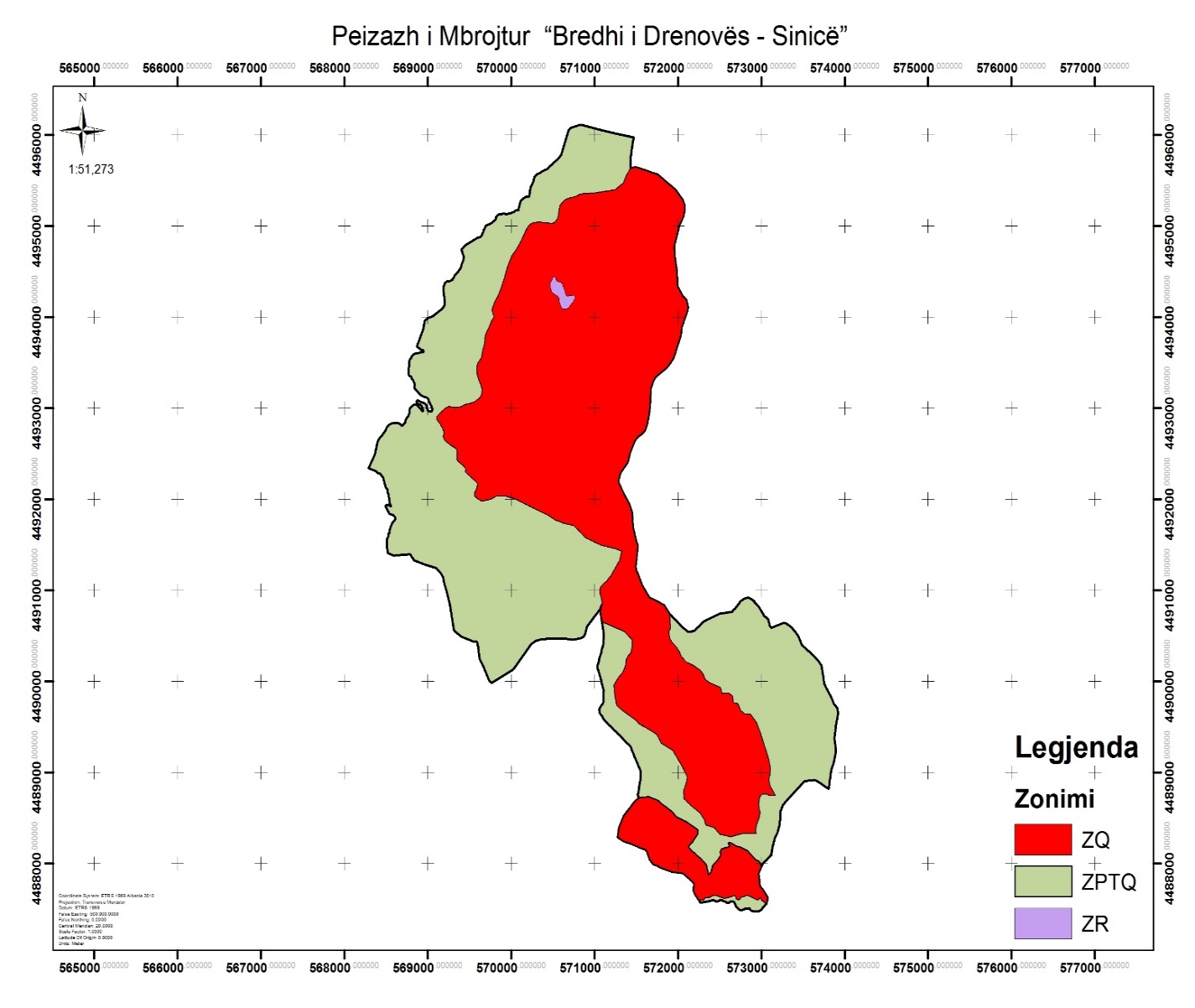 SHTOJCA 2MbulesaSip. në haPërqindjaPyje1820.588.12Sipërfaqe me vegjetacion të pakët1.20.06Shkurre244.111.82Total2065.8100.00ZonimiSipërfaqe haPërqindjaZona qëndrore1093.052.91Zona e përdorimit tradicional dhe zhvillimit të qëndrueshëm968.146.86Zona e rekreacionit4.60.22Total2065.8100.00PikatXYPikatXYPikatXY1571425.54495755.851571454.54491690101573079.544906682571428.34495623.552571491.34491543102573091.844906083571482.24495641.753571510.54491490103573092.144906074571529.54495627.954571485.5449125810457310244905995571693.84495577.355571496.84491210105573111.144905916571748.34495560.656571508.24491183106573114.744905887571853.24495481.657571568.94491043107573121.644905838571965.34495395.558571584.84491019108573141.644905919572053.94495282.759571650.34490917109573160.7449059810572073.1449523060571732.94490877110573181.3449060611572073.74495174.561571787.84490851111573191.6449061012572058.64495105.562571791.84490849112573212.2449061713572008.34495008.263571826.34490832113573255.6449063214571948.94494783.464571893.94490735114573288.5449063315571954.14494669.165572010.84490629115573320.3449061316571979.54494504.566572051.44490587116573328.74490608175719864494369.767572111.84490540117573341449060118571987.84494333.2685721534490539118573344.7449059819572052.64494224.769572197.74490548119573351.6449059420572093.24494188.370572310.64490657120573359.5449058921572104.44494143.271572501.74490738121573361.9449058622572112.34494111.172572512.54490740122573367.7449057923572101.64494059.773572541.74490745123573371.5449057424572038.74493884.974572617.34490756124573375.9449056825572025.14493794.175572651.14490762125573382449056126571942.24493559.476572658.74490769126573400.1449053827571872.44493463.877572685.34490794127573410.8449052428571838.64493429.778572712.34490825128573416.3449051829571755.14493370.279572721.44490835129573430.3449050030571725.34493341.1805727254490840130573439.3449048931571698.84493303.981572757.64490877131573444.7449048132571667.84493212.282572800.74490904132573481.1449039333571659.94493094.783572838.64490913133573501.8449037634571649.54492963.684572891.54490888134573511.4449036835571623.34492829.685572901.24490881135573521449036136571600.24492757.9865729054490878136573524449035837571554.4449271987572912.74490872137573531.3449035238571511.14492688.188572911.24490865138573535.9449034839571480.64492648.889572918.84490858139573541.54490344405714334492540.8905729474490832140573547.9449033941571423.14492518.491572958.24490822141573551.8449033542571394.74492423.792573019.34490729142573559.8449032943571382.9449240093573021.84490725143573561.94490327445713074492294.894573026.24490718144573583.6449030945571294.14492266.195573031.34490711145573592449030146571281.34492213.596573035.84490707146573605.8449029047571282.94492182.397573061.24490689147573611.5449028548571349.74492046.198573062.84490688148573618.8449027949571406.2449195399573071.54490682149573623.6449027450571443.24491858.2100573077.54490678150573641.94490259151573670.64490228.3201573641.94488918251572993.14487968152573684.74490213.22025735814488917252572988.84487958153573713.94490169203573515.94488911253572957.44487892154573739.84490022.1204573454.74488852254572962.74487848155573747.74489977.4205573451.74488849255572965.14487829156573767.94489938.2206573440.84488839256572966.44487818157573798.74489878.62075734324488830257572970.54487785158573802.24489871.9208573429.84488828258572973.644877581595738094489858.7209573421.94488820259572981.34487747160573812.74489851.7210573419.544888182605729874487739161573820.94489836211573411.94488810261572991.44487732162573848.64489783.4212573409.84488808262572994.14487728163573856.44489768.42135734024488800263573010.64487704164573861.54489758.9214573400.14488798264573014.34487698165573866.94489748.7215573391.94488790265573066.64487621166573871.14489740.5216573390.444887882665730594487565167573873.74489737.3217573381.44488779267573033.44487539168573907.74489694.9218573371.544887682685730014487505169573913.34489648.9219573371.54488768269572999.94487502170573911.74489638.4220573362.24488759270572998.24487498171573907.84489612.8221573361.144887582715729964487495172573893.94489558.6222573352.64488749272572993.14487493173573891.34489548.6223573351.14488747273572989.84487490174573881.34489458.5224573342.74488739274572985.944874871755738784489427.9225573340.44488736275572981.44487485176573871.44489368.52265733144488709276572976.54487483177573885.34489248227573309.844887052775729714487481178573888.24489222.8228573266.14488660278572965.24487480179573872.74489150229573261.54488655279572958.94487478180573857.64489103.2230573255.54488649280572952.44487477181573843.34489058.7231573235.24488601281572945.644874761825738404489048.7232573229.94488588282572938.64487476183573833.64489028.6233573220.24488566283572931.64487476184573831.44489028.4234573216.84488513284572924.64487476185573828.94489012.3235573211.34488429285572917.64487476186573823.84488979.1236573188.14488340286572910.84487477187573816.94488934.3237573156.34488283287572904.34487478188573809.84488888.4238573126.44488177288572898.14487480189573800.34488826.2239573112.24488109289572892.24487481190573781.34488838.4240573110.84488102290572886.84487483191573752.64488856.8241573112.54488094291572881.84487485192573749.84488858.7242573106.24488089292572877.44487487193573741.44488864.1243573101.24488084293572873.44487490194573733.74488869244573091.84488076294572870.144874931955737224488876.6245573052.64488040295572867.24487495196573717.94488878.7246573050.644880382965728654487498197573711.14488882.2247573041.84488030297572863.34487502198573699.74488888.1248573038.24488027298572862.24487505199573691.44488892.3249573021.94488012299572861.64487508200573642.74488917.4250573008.14488000300572858.74487512301572839.74487508.7351572193.94487741401571112.54489585302572830.84487509.4352572198.24487760402571110.24489589303572819.84487508.9353572198.84487783403571091.744896173045728084487507.5354572156.24487821404571077.34489640305572800.84487506.5355572066.74487893405571075.144896413065727854487495.3356572027.344879044065710734489643307572761.24487492.2357571941.544879084075710714489645308572745.74487492.7358571826.54487946408571069.14489647309572735.14487496.4359571785.44487960409571067.44489650310572725.54487504.5360571748.14487984410571065.84489653311572717.24487515.5361571708.94487993411571064.34489657312572703.84487528.5362571663.644880484125710634489661313572697.14487534363571642.54488106413571061.94489665314572690.44487541.9364571624.144881444145710614489669315572688.44487552.7365571592.84488167415571060.34489674316572684.24487563.4366571562.24488168416571059.84489679317572677.74487576.7367571487.44488199417571059.44489683318572673.54487580.8368571431.64488220418571059.34489688319572664.14487585.5369571346.34488249419571059.444896933205726544487588.4370571279.74488289420571059.84489698321572642.14487588.2371571298.64488396421571060.34489703322572630.54487586.2372571355.94488518422571087.84489738323572619.84487580.23735714904488681423571092.24489744324572610.94487575.2374571532.64488710424571097.14489750325572602.74487571.4375571522.444887564255711114489767326572592.74487569.4376571530.44488791426571110.84489780327572586.74487571.2377571537.74488837427571110.44489797328572571.74487579.5378571554.544889444285711094489873329572556.74487585.3379571554.544889754295711094489875330572543.64487589.6380571554.54489007430571109.44489878331572535.74487595.5381571484.44489168431571110.14489881332572527.44487600.2382571481.34489176432571114.34489897333572512.54487601.9383571475.74489188433571110.94489909334572501.74487601384571471.74489198434571098.94489949335572492.14487597.23855714674489208435571089.94489979336572482.14487591.5386571453.54489240436571082.34490004337572466.94487586.5387571449.54489249437571075.24490028338572445.14487589.5388571441.54489267438571072.544900373395724344487601.2389571432.34489288439571072.14490038340572420.84487603.2390571431.54489290440571050.24490108341572411.54487601.8391571422.84489298441571043.94490128342572398.44487598.3392571421.64489299442571042.14490134343572380.34487592.6393571400.74489318443571040.54490139344572346.94487584.6394571391.94489327444571034.24490159345572321.24487580.739557133644893784455710404490179346572264.74487576.6396571292.14489419446571054.84490230347572263.84487579.43975712464489461447571058.14490241348572205.34487672.1398571182.44489520448571080.54490318349572196.94487687.7399571120.74489577449571095.74490369350572189.54487703.7400571118.24489576450571101.74490380451571113.84490495.9501568527.644915925515683854492311452571113.74490507.5502568532.14491617552568364.94492318453571113.24490517.9503568539.94491626553568354.74492321454571112.24490527.1504568546.74491639554568319.24492333455571110.64490536.75055685484491660555568306.64492339456571108.44490546.7506568552.644916725565682944492342457571074.84490764.3507568555.64491692557568330.54492414458571093.44490862.5508568576.34491735558568356.84492465459571056.14490788.8509568592.54491752559568372.94492502460570903.64490607.25105686044491762560568379.24492528461570880.14490518.5511568608.744917725615684014492623462570865.54490490.8512568611.24491785562568409.24492644463570833.94490477.7513568611.14491796563568425.84492670464570737.24490462.4514568607.24491807564568442.64492688465570648.64490472.4515568601.34491817565568462.54492707466570446.44490473.4516568593.34491826566568482.84492734467570366.34490467517568579.94491832567568496.34492758468570284.44490444.7518568556.24491839568568507.744927814695702354490409.7519568542.24491843569568518.64492797470570022.54490133.9520568509.34491899570568532.34492808471569767.14489989521568497.94491920571568546.54492819472569739.44490007.8522568498.444919275725685674492827473569713.34490064.6523568503.14491931573568579.74492829474569678.54490147.9524568516.94491931574568598.74492832475569659.14490181.5525568535.544919255755686134492833476569625.54490247.8526568553.74491917576568624.64492833477569619.84490285.25275685594491921577568640.944928314785696064490375.75285685604491931578568649.44492828479569591.64490438529568544.64491960579568662.24492822480569579.94490443.1530568542.94491968580568671.84492815481569544.44490442.45315685354492040581568682.54492806482569405.54490493.4532568518.74492083582568688.44492803483569315.84490560.15335685204492103583568696.84492805484569280.54490776.7534568512.54492113584568709.44492813485569267.64490835.4535568496.64492134585568719.44492825486569230.44490994.3536568492.14492142586568727.24492834487569197.64491085537568491.64492155587568731.84492844488569186.44491144.1538568487.54492164588568733.344928544895691544491196.753956848144921785895687394492870490569099.64491251540568481.34492188590568746.24492883491568966.84491283.5541568479.244922015915687534492893492568835.64491330.4542568471.34492223592568767.14492910493568787.94491401.4543568466.34492238593568774.344929274945687174491396544568459.84492251594568780.54492939495568617.14491391545568448.64492261595568784.14492955496568592.74491386.65465684444492267596568783.94492966497568526.34491412.4547568432.94492284597568785.94492981498568512.44491467.8548568401.24492291598568792.14492998499568514.44491531.3549568394.744923025995688024493008500568515.44491559.2550568389.34492308600568809.34493014601568816.24493019651568789.64493355701569233.24494390602568834.14493028.7652568778.94493362702569240.54494390603568846.74493034.1653568775.64493370703569247.84494387604568866.24493030.6654568774.94493383704569254.44494387605568880.94493016.2655568774.4449343270556926544943906065689054492994656568777.64493471706569274.94494394607568913.14492982.1657568777.44493497707569295.24494407608568921.84492971658568778.34493509708569306.34494422609568930.54492964.5659568787.14493524709569332.94494464610568937.84492963.2660568796.54493539710569363.24494491611568944.44492965.9661568805.84493553711569400.74494540612568946.34492973.9662568808.14493561712569406.244945686135689404493001663568820.14493573713569431.84494631614568931.24493020.7664568833.24493586714569438.54494662615568921.84493033.96655688504493595715569422.24494699616568909.84493043666568862.24493599716569413.34494719617568885.94493050667568878.144936007175694104494730618568872.54493060.4668568898.24493602718569410.64494742619568870.44493069.7669568919.84493607719569415.344947526205688714493073670568936.24493609720569446.34494781621568876.34493077671568947.34493613721569547.74494837622568884.24493077.16725689524493619722569576.14494856623568916.84493061.6673568952.44493626723569591.14494863624568949.44493051.4674568950.74493636724569608.54494869625568964.74493044.3675568938.44493643725569625.14494874626568976.84493025.2676568920.44493648726569637.84494883627568981.74493005.4677568900.14493660727569648.74494897628568987.14492988.96785688914493668728569657.34494912629568995.94492971.8679568875.74493682729569665.844949296305690144492956.2680568930.84493820730569672.74494948631569031.94492956.4681568946.24493859731569680.54494963632569043.84492957.8682568960.64493937732569697.74495001633569050.34492965.8683568962.944939477335697214495009634569054.84492979.1684568978.54493968734569736.84495017635569048.44493013.5685569013.64493988735569757.34495026636569026.74493062.2686569022.24493992736569767.64495032637569001.74493106.2687569057.24494006737569778.64495041638568990.34493117.4688569084.54494023738569795.14495053639568951.84493132.1689569173.54494091739569807.74495063640568919.24493147690569190.24494110740569815.644950706415688774493189.5691569205.644941367415698214495090642568847449321169256920844941587425698244495100643568844.64493234.36935692054494171743569830.24495110644568846.94493260.2694569191.44494287744569837.34495116645568844.14493274.7695569191.14494313745569849.94495121646568833.94493296.4696569193.544943347465698614495125647568828.54493308.9697569199.94494352747569870.54495127648568819.14493319.469856920944943687485698804495128649568811.34493322.9699569217.54494379749569892.74495128650568803.44493346.3700569226.64494388750569901.44495131751569911.74495132.6801571425.54495756752569922.14495132753569933.34495127.3754569940.44495125755569952.34495125.97565699654495130.1757569976.14495133.4758569995.94495137.6759570012.54495144.1760570033.84495152.3761570058.34495164.5762570089.64495174.2763570091.54495183.57645700944495193.5765570096.44495214.7766570100.94495230.6767570108.64495249.97685701154495263.9769570120.94495274.5770570125.44495283.8771570141.84495293.97725701494495302.6773570158.24495307.4774570171.44495312.87755701824495315.6776570191.24495317777570212.74495317.87785702234495342.9779570234.54495417.9780570267.64495490.97815702824495538.8782570297.94495553.1783570307.84495562.8784570318.34495569.8785570331.84495571.9786570388.64495606.9787570436.14495625.3788570526.34495702.5789570570.34495739790570605.84495779.7791570626.24495851.9792570648.64495926.2793570694.44496051.1794570711.34496072.1795570818.34496105.2796570849.94496105.6797571083.34496045.8798571248.84496011.7799571461.44495968800571454.94495929.8